До дня закоханих і свята 8 березня в бібліотеці коледжу  14.02.2019 року відкрилася  художня виставка  «Палітра акварелі». Виставка підготовлена студентами ІІ курсу, спеціальність «Дизайн», художній керівник Капустяк Олена Анатоліївна. Квіткова палітра у ніжних, вишуканих тонах створює атмосферу  весняного настрою і радісного почуття – очікування нових зустрічей, втілення творчих задумів  і здійснення мрій. Запрошуємо всіх відвідати виставку.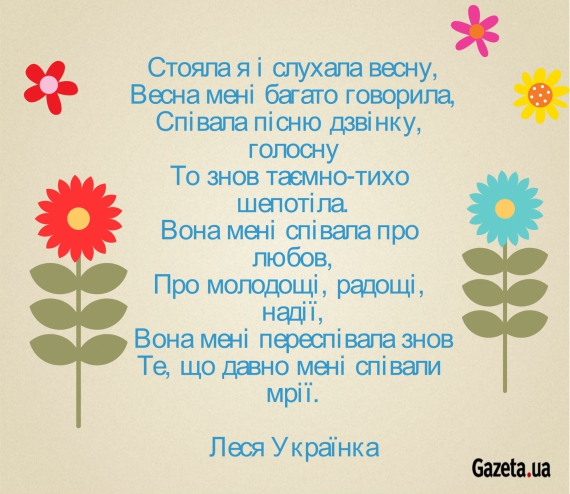 